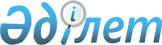 Об утверждении государственного образовательного заказа на дошкольное воспитание и обучение, размера подушевого финансирования и родительской платы на 2017 год по городу ШахтинскуПостановление акимата города Шахтинска Карагандинской области от 9 февраля 2017 года № 7/2. Зарегистрировано Департаментом юстиции Карагандинской области 9 марта 2017 года № 4167      В соответствии с Законами Республики Казахстан от 23 января 2001 года "О местном государственном управлении и самоуправлении в Республике Казахстан", от 27 июля 2007 года "Об образовании", акимат города Шахтинска ПОСТАНОВЛЯЕТ:

      1. Утвердить государственный образовательный заказ на дошкольное воспитание и обучение, размер подушевого финансирования и родительской платы в дошкольных организациях образования города Шахтинска на 2017 год, финансируемых за счет средств местного бюджета согласно Приложению к настоящему постановлению.

      2. Контроль за исполнением настоящего постановления возложить на заместителя акима города Тлеубергенова К. К.

      3. Настоящее постановление вводится в действие со дня первого официального опубликования.

 Государственный образовательный заказ
на дошкольное воспитание и обучение, размер подушевого финансирования и родительской платы в дошкольных организациях образования города Шахтинска на 2017 год, финансируемых за счет средств местного бюджета 
					© 2012. РГП на ПХВ «Институт законодательства и правовой информации Республики Казахстан» Министерства юстиции Республики Казахстан
				
      Аким города

С. Аймаков
Приложение
к постановлению акимата
города Шахтинска 
от 9 февраля 2017 года
№ 7/2№ 

Наименование организации дошкольного воспитания и обучения

Количество воспитанников организаций дошкольного воспитания и обучения

Размер подушевого финансирования в дошкольных организациях образования в месяц (тенге)

Средняя стоимость расходов на одного воспитанника в месяц (тенге)

Размер родительской платы в дошкольных организациях образования в месяц (тенге)

1

3

4

5

6

7

1

Дошкольный мини-центр с полным днем пребывания при Коммунальном государственном учреждении "Общеобразовательная школа № 3 акимата города Шахтинска" 

50

10491,67

10491,67

1 год 

7 месяцев – 

3 года – 8500 тенге

3 - 5 лет

- 9500 тенге 

5 - 7 лет – 

10 500 тенге

2

Дошкольный мини-центр с полным днем пребывания при Коммунальном государственном учреждении "Общеобразовательная школа № 4 акимата города Шахтинска" 

50

11928,33

11928,33

1 год 

7 месяцев – 

3 года – 8500 тенге

3 - 5 лет

- 9500 тенге 

5 - 7 лет – 

10 500 тенге

3

Дошкольный мини-центр с полным днем пребывания при Коммунальном государственном учреждении "Общеобразовательная школа № 7 акимата города Шахтинска" 

50

11958,33

11958,33

1 год 

7 месяцев – 

3 года – 8500 тенге

3 - 5 лет

- 9500 тенге 

5 - 7 лет – 

10 500 тенге

4

Дошкольный мини-центр с полным днем пребывания при Коммунальном государственном учреждении "Общеобразовательная школа № 8 акимата города Шахтинска" 

25

15566,67

15566,67

1 год 

7 месяцев – 

3 года – 8500 тенге

3 - 5 лет

- 9500 тенге 

5 - 7 лет – 

10 500 тенге

5

Дошкольный мини-центр с полным днем пребывания при Коммунальном государственном учреждении "Общеобразовательная школа № 12 акимата города Шахтинска" 

25

12296,67

12296,67

1 год 

7 месяцев – 

3 года – 8500 тенге

3 - 5 лет

- 9500 тенге 

5 - 7 лет – 

10 500 тенге

6

Коммунальное государственное казенное предприятие "Ясли-сад "Ботагоз" акимата города Шахтинска отдела образования города Шахтинска" 

305

18902,19

18902,19

1 год 

7 месяцев – 

3 года – 8500 тенге

3 - 5 лет

- 9500 тенге 

5 - 7 лет – 

10 500 тенге

7

Коммунальное государственное казенное предприятие "Ясли-сад "Снегурочка" акимата города Шахтинска отдела образования города Шахтинска"

300

19489,17

19489,17

1 год 

7 месяцев – 

3 года – 8500 тенге

3 - 5 лет

- 9500 тенге 

5 - 7 лет – 

10 500 тенге

8

Коммунальное государственное казенное предприятие "Ясли-сад "Салтанат" акимата города Шахтинска отдела образования города Шахтинска" 

350

22587,62

22587,62

1 год 

7 месяцев – 

3 года – 8500 тенге

3 - 5 лет

- 9500 тенге 

5 - 7 лет – 

10 500 тенге

9

Коммунальное государственное казенное предприятие "Ясли-сад "Карлыгаш" акимата города Шахтинска отдела образования города Шахтинска" 

305

22553,01

22553,01

1 год 

7 месяцев – 

3 года – 8500 тенге

3 - 5 лет

- 9500 тенге 

5 - 7 лет – 

10 500 тенге

10

Коммунальное государственное казенное предприятие "Ясли-сад "Аленка" акимата города Шахтинска отдела образования города Шахтинска" 

230

19457,61

19457,61

1 год 

7 месяцев – 

3 года – 8500 тенге

3 - 5 лет

- 9500 тенге 

5 - 7 лет – 

10 500 тенге

11

Коммунальное государственное казенное предприятие "Ясли-сад "Гүлдер" акимата города Шахтинска отдела образования города Шахтинска" 

124

25153,89

25153,89

1 год 

7 месяцев – 

3 года – 8500 тенге

3 - 5 лет

- 9500 тенге 

5 - 7 лет – 

10 500 тенге

12

Коммунальное государственное казенное предприятие "Ясли-сад "Еркетай" акимата города Шахтинска отдела образования города Шахтинска" 

265

17966,35

17966,35

13

Коммунальное государственное казенное предприятие "Ясли-сад "Березка" акимата города Шахтинска отдела образования города Шахтинска" 

200

21666,25

21666,25

